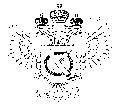 «Федеральная кадастровая палата Федеральной службы государственной регистрации, кадастра и картографии» по Ханты-Мансийскому автономному округу – Югре(Филиал ФГБУ «ФКП Росреестра»по Ханты-Мансийскому автономному округу – Югре)г. Ханты-Мансийск,							                                                                                        Техник отдела                       контроля и анализа деятельностиул. Мира, 27						                                                                                                   Кайгородова  В.Е. 
                                                                                                                                                                                                                                    8(3467)300-444, 
                                                                                                                                                                                                                e-mail: Press@86.kadastr.ru
Пресс-релиз01.01.2018Сведения о недвижимости -  в режиме onlineСледить за информацией о своей недвижимости можно с помощью электронного сервиса "Росреестра" - "Личный кабинет". Он позволяет просматривать и контролировать сведения об имуществе, минимизируя угрозу мошенничества.Сервис "Личный кабинет" разработан и запущен Росреестром в январе 2017 года. Работа в нем доступна после регистрации на портале государственных услуг.В разделе "Мои объекты" можно посмотреть информацию обо всей своей недвижимости в любой точке России. Сервис "Личный кабинет" позволяет узнать кадастровый номер, адрес, площадь, кадастровую стоимость, сведения о правах и долях в праве собственности, ограничениях и обременениях прав, дату и номер регистрации.В разделе "Услуги и сервисы" можно подать заявления на постановку на кадастровый учет, государственную регистрацию возникновения и перехода прав на объект недвижимости, исправление технической ошибки в записях Единого государственного реестра недвижимости (ЕГРН), представление дополнительных документов и другие услуги.В разделе "Мои ключи" можно сформировать ключ доступа к сервису "Запрос посредством доступа к ФГИС ЕГРН" официального сайта Росреестра. В разделе "Мой баланс" - внести оплату за формирование схемы расположения земельного участка на кадастровом плане территории или за предоставление сведений ЕГРН. В онлайн-режиме можно расплатиться картой, со счета мобильного телефона или наличными в банковском отделении.Более подробная информация о возможностях "Личного кабинета" размещена в разделе "Руководство пользователя".Консультацию по работе электронных сервисов официального сайта Росреестра можно получить по телефону Единой справочной службы: 8-800-100-34-34.